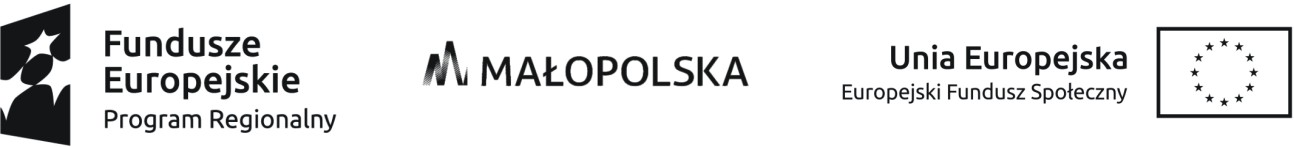 Lista rankingowa oceny wniosków o przyznanie wsparcia finansowego w ramach V naboru w ramach projektu ,,Nowy Start III” w Centrum Biznesu Małopolski Zachodniej Sp. z o.o.15.09.2021 r.Lp.numer wnioskul. punktów 1 oceniającyl. punktów 2 oceniającyśrednia l. punktów11/BP/28/NSIII/V/CBMZ92969424/BP/30/NSIII/V/CBMZ899692,542/BP/22/NSIII/V/CBMZ839086,543/BP/21/NSIII/V/CBMZ818884,9